АДМИНИСТРАЦИЯ ПОГРАНИЧНОГО МУНИЦИПАЛЬНОГО ОКРУГАОТДЕЛ ОБРАЗОВАНИЯПРИКАЗ   п. Пограничный  27.05.2024                                                                                                       № 101О проведении мониторинга готовности к летнему оздоровительному периоду        в образовательных организациях, реализующих образовательные программы дошкольного образования в Пограничном муниципальном округе.         В соответствии с Федеральным законом от 06.10.2003 № 131-ФЗ «Об общих принципах организации местного самоуправления», Федеральным законом                 от 29.12.2012 № 273–ФЗ «Об образовании в Российской Федерации», на основании плана работы отдела образования Администрации Пограничного муниципального округаПРИКАЗЫВАЮ:1. Провести мониторинг готовности к летнему оздоровительному периоду           в образовательных организациях, реализующих образовательные программы дошкольного образования в Пограничном муниципальном округе с 03.06.2024          по 21.06.2024 (план мониторинга прилагается). 2.  Ответственность за исполнение приказа возложить на ведущего специалиста по дошкольным учреждениям ОО АПМО О.Н.  Азевич. И.о. начальника отдела образования                                                                                                     О.А. КоровинаО.Н. Азевич                                                                                                                       21- 6- 61Утверждено Приказом отдела образования Администрации Пограничного муниципального округаот _________    №____ План  мониторинга№ п/пМероприятияСрок исполненияОтветственный за исполнение1 Изучение документации администрации, педагогических работников, сотрудников.Состояние групп, уличных групповых участков и цветников, выносного материала.с 03.06.2024 по 21.06.2024 О.Н. Азевич2Составление справки о результатах мониторинга21.06.2024О.Н. Азевич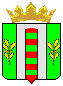 